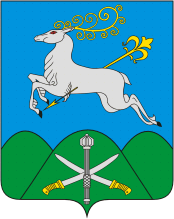 АДМИНИСТРАЦИЯ МУНИЦИПАЛЬНОГО ОБРАЗОВАНИЯКАВКАЗСКИЙ РАЙОНПОСТАНОВЛЕНИЕот 21.10.2020      			                                     № 1441Об утверждении норматива стоимости одного квадратного метра общей площади жилого помещения по муниципальному образованию Кавказский район на 4 квартал 2020 годаВ целях реализации постановления Правительства Российской Федерации от 17 декабря 2010 года № 1050 «О реализации отдельных мероприятий государственной программы Российской Федерации «Обеспечение доступным и комфортным жильем и коммунальными услугами граждан Российской Федерации», Закона Краснодарского края от 29 декабря 2009 года № 1890-КЗ «О порядке признания граждан малоимущими в целях принятия их на учет в качестве нуждающихся в жилых помещениях», для использования при расчете размера социальных выплат, предоставляемых гражданам из средств бюджетов всех уровней на приобретение жилого помещения или строительство индивидуального жилого дома, в соответствии с постановлением администрации муниципального образования Кавказский район от 8 августа 2019 года № 1239 «Об утверждении Порядка определения норматива стоимости одного квадратного метра общей площади жилого помещения по муниципальному образованию Кавказский район» п о с т а н о в л я ю:1. Утвердить норматив стоимости одного квадратного метра общей площади жилого помещения по муниципальному образованию Кавказский район на 4 квартал 2020 года в размере 46340 (сорока шести тысяч трёхсот сорока) рублей.2. Отделу информационной политики администрации муниципального образования Кавказский район (Винокурова) опубликовать (обнародовать) настоящее постановление в периодическом печатном издании, распространяемом в муниципальном образовании Кавказский район и обеспечить его размещение на официальном сайте администрации муниципального образования Кавказский район в информационно-телекоммуникационной сети «Интернет».3. Контроль за выполнением настоящего постановления возложить на заместителя главы муниципального образования Кавказский район А.Г. Синегубову.4. Постановление вступает в силу со дня его официального опубликования.Исполняющий обязанности главымуниципального образования Кавказский район 	                                        		                         О.М. Ляхов